Module 1.3				Arithmetic Sequences Notes				Name: 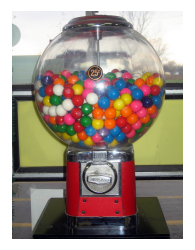 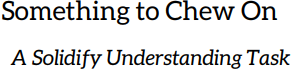 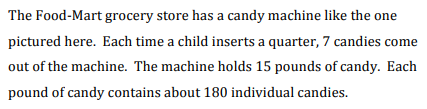 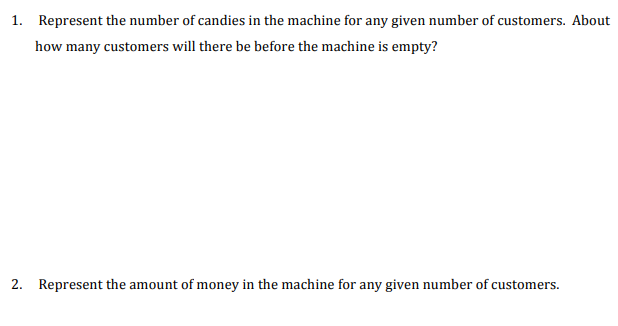 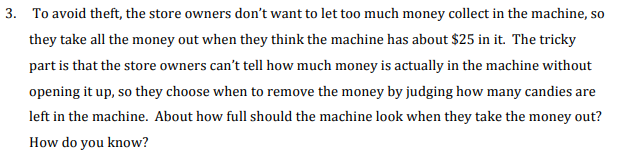 